АМАНАКСКИЕ                                             Распространяется    бесплатноВЕСТИ 28 октября  2021г                                                                                                                                                              №64 (490 )ОФИЦИАЛЬНОИнформационный вестник Собрания представителей сельского поселения Старый Аманак муниципального района Похвистневский Самарской областиЗаключениео результатах публичных слушаний в селе Старый Аманак муниципального района Похвистневский Самарской области по предоставлению разрешения на отклонение от предельных параметров разрешенного строительства, реконструкции объекта капитального строительства28.10.2021 годДата проведения публичных слушаний –  с 01.10.2021 года  по 25.10.2021 года.Место проведения публичных слушаний (место ведения протокола публичных слушаний): 446472, Самарская область, Похвистневский район,                 село Старый Аманак, ул. Центральная, д. 37А.Основание проведения публичных слушаний – Постановление Администрации сельского поселения Старый Аманак муниципального района  Похвистневский Самарской области от  01 октября  2021 года №91а. «О проведении публичных слушаний по предоставлению разрешения на отклонение от предельных параметров разрешенного строительства, реконструкции объекта капитального строительства», опубликованное в газете «Аманакские вести» от 01.10.2021 № 60(486).     4. Вопрос, вынесенный на публичные слушания – предоставление разрешения  на отклонение от предельных параметров разрешенного строительства, реконструкции объекта капитального строительства.5. Мероприятия по информированию жителей с. Старый Аманак  муниципального района Похвистневский Самарской области по вопросу предоставления разрешения на  отклонение от предельных параметров разрешенного строительства, реконструкции объекта капитального строительства проведены 07.10.2021 г. в 18.00, по адресу: Самарская область, Похвистневский район, село  Старый Аманак,  ул. Центральная, д.37А  (приняли  участие 3 человека);  6. Обобщенные сведения, полученные при учете мнений, выраженных жителями села  Старый Аманак муниципального района Похвистневский Самарской области и иными заинтересованными лицами, по вопросу предоставления разрешения на отклонение от предельных параметров разрешенного строительства, реконструкции объекта капитального строительства:6.1. Мнения о предоставлении разрешения на отклонение от предельных параметров разрешенного строительства, реконструкции объекта капитального строительства, по вопросу, вынесенного на публичные слушания,  содержащие положительную оценку, высказали – 3 человека.6.2. Мнения, содержащие отрицательную оценку по вопросу вынесенного на публичные слушания - не высказаны.7. Мнения, предложения и замечания по  предоставлению разрешения на отклонение от предельных параметров разрешенного строительства, реконструкции объекта капитального строительства, внесли в протокол публичных слушаний 3 человека. 8. По результатам рассмотрения мнений, замечаний и предложений участников публичных слушаний по  предоставлению разрешения на отклонение от предельных параметров разрешенного строительства, реконструкции объекта капитального строительства, рекомендуется предоставить Бикиной Л.Н. разрешение на  отклонение от предельных параметров разрешенного использования на земельный участок с видом разрешенного использования «Выращивание зерновых и иных сельскохозяйственных культур», с кадастровым номером 63:29:0703005:ЗУ1, в части увеличения максимальной площади до 115784 кв.м., мнения, содержащие отрицательную оценку по вопросу публичных слушаний, не высказаны.     Глава поселения                                                       Т.А.Ефремова                       РОССИЙСКАЯ ФЕДЕРАЦИЯ       АДМИНИСТРАЦИЯ  СЕЛЬСКОГО ПОСЕЛЕНИЯ         СТАРЫЙ АМАНАКМУНИЦИПАЛЬНОГО РАЙОНА        ПОХВИСТНЕВСКИЙ    САМАРСКОЙ ОБЛАСТИ   П О С Т А Н О В Л Е Н И Е    01.10.2021 г. №91а      с. Старый АманакО проведении публичных слушаний по предоставлению разрешения на отклонение от предельных параметровразрешенного строительства, реконструкции объекта капитальногостроительства          В соответствии со ст.40 Градостроительного кодекса Российской Федерации, Федеральным законом от 06.10.2003№131-ФЗ «Об общих принципах организации местного самоуправления в Российской Федерации», об утверждении порядка организации и проведения публичных слушаний в сфере градостроительной деятельности сельского поселения Старый Аманак муниципального района Похвистневский Самарской области, утвержденного решением Собрания представителей сельского поселения Старый Аманак муниципального района Похвистневский Самарской области от 02.03.2010г. №115, Правилами землепользования и застройки сельского поселения Старый Аманак муниципального района Похвистневский Самарской области, утвержденными  Решением Собрания представителей сельского поселения Старый Аманак  муниципального района Похвистневский от 19.12.2013г. №66В (с изменениями от 29.12.2015 №20, от 28.06.2016 №45а, от 20.09.2017 №64, от 15.12.2017 №73, 21.06.2018 №86, 05.10.2018 №95, 13.12.2018 №102)  и с учетом Заключения №1 комиссии по подготовке проекта Правил землепользования и застройки от 30.09.2021г. о проведении публичных слушаний о предоставлении  разрешения на отклонение от предельных параметров разрешенного строительства, реконструкции объекта капитального строительства, Администрация сельского поселения Старый АманакП О С Т А Н О В Л Я Е Т:1. Провести в с. Старый Аманак муниципального района Похвистневский Самарской области публичные слушания по предоставлению Бикиной Л.Н. разрешения на отклонение от предельных параметров разрешенного использования на земельный участок с видом разрешенного использования «Выращивание зерновых и иных сельскохозяйственных культур»,                                  с кадастровым номером 63:29:0703005:ЗУ1, расположенного по адресу: Самарская область, Похвистневский район, п.Сапожниковский, северная часть, в части увеличения максимальной площади до 115784 кв.м. (далее – земельный участок). 2. Срок проведения публичных слушаний по вопросу предоставления разрешения на отклонение от предельных параметров разрешенного строительства, реконструкции объекта капитального строительства  с 01.10.2021 года по 26.10.2021 года.    3. Органом, уполномоченным на организацию и проведение публичных слушаний в соответствии с настоящим постановлением, является Комиссия по подготовке проекта правил землепользования и застройки сельского поселения  Старый Аманак муниципального района Похвистневский Самарской области (далее – Комиссия).4. Представление участниками публичных слушаний предложений                                и замечаний по вопросу предоставления разрешения на отклонение                                  от предельных параметров разрешенного строительства, реконструкции объекта капитального строительства, а также их учет осуществляется в соответствии с Порядком организации и проведения публичных слушаний в сфере градостроительной деятельности сельского поселения Старый Аманак муниципального района Похвистневский Самарской области, утвержденным решением Собрания представителей сельского поселения Старый Аманак муниципального района Похвистневский Самарской области от 02.03.2010г.           № 115.5. Место проведения публичных слушаний (место ведения протокола публичных слушаний): 446472, Самарская область, Похвистневский район, село Старый Аманак, ул. Центральная, д.37А.6. Провести мероприятия по информированию жителей с. Старый Аманак по вопросу публичных слушаний в с. Старый Аманак – 07.10.2021 г. в 18-00, по адресу: Самарская область, Похвистневский район, с. Старый Аманак,                                  ул. Центральная, д.37А.7. Комиссии в целях доведения до населения информации о содержании предоставления разрешения на отклонение от предельных параметров разрешенного строительства, реконструкции объекта капитального строительства обеспечить организацию демонстрационных материалов  в месте проведения публичных слушаний (месте ведения протокола публичных слушаний).8. Прием замечаний и предложений от жителей с. Старый Аманак и иных заинтересованных лиц по проекту Правил осуществляется по адресу, указанному в пункте 5 настоящего постановления в рабочие дни с 8 часов до 16 часов, в субботу с 12.00 до 17.00 часов и прекращается  26.10.2021 года. 9. Назначить лицом, ответственным за ведение протокола публичных слушаний, протокола мероприятий по информированию жителей с. Старый Аманак по вопросу публичных слушаний, Саушкину Наталью Александровну – специалиста сельского поселения  Старый Аманак муниципального района Похвистневский Самарской области. 10. Опубликовать настоящее постановление в газете «Аманакские Вести» и разместить на официальном сайте поселения в сети «Интернет».             Глава сельского поселения                                              Т.А.ЕфремоваПО Р Я Д О К   И  С Р О К Ипроведения публичных слушаний попредоставлению разрешения на отклонение от предельных параметров разрешенного строительства, реконструкции объекта капитального строительства Приложение  2к постановлению Администрациисельского поселения Старый Аманакмуниципального района  Похвистневский Самарской областиот  01 октября 2021 года №91аПорядок направления заинтересованными лицамипредложений по предоставлению разрешения на отклонениеот предельных параметров разрешенного строительства, реконструкцииобъекта капитального строительстваЗаинтересованные физические и юридические лица вправе направлять                         в Комиссию по подготовке проекта правил землепользования и застройки сельского поселения Старый Аманак муниципального района Похвистневский Самарской области (далее также – Комиссия) предложения по вопросу предоставления разрешения на отклонение от предельных параметров разрешенного строительства, реконструкции объекта капитального строительства. Предложения в письменной форме могут быть представлены лично или направлены почтой по адресу: 446472, Самарская область, Похвистневский район, село Старый Аманак, ул. Центральная, д.37А.Рассмотрению Комиссией подлежат любые предложения заинтересованных лиц, касающиеся предоставления разрешения на отклонение от предельных параметров разрешенного строительства, реконструкции объекта капитального строительства, срок подачи  предложений и замечаний прекращается за 7 дней до окончания срока проведения публичных слушаний.Предложения заинтересованных лиц могут содержать любые материалы на бумажных или электронных носителях в объемах, необходимых и достаточных  для рассмотрения предложений по существу.Полученные материалы возврату не подлежат.Комиссия рассматривает поступившие предложения заинтересованных лиц и направляет их в Администрацию сельского поселения Старый Аманак муниципального района Похвистневский Самарской области. По результатам рассмотрения предложений Комиссия направляет заявителям мотивированный ответ в письменной форме в срок не позднее 10 (десяти) дней со дня получения предложенияЗаключениео результатах публичных слушаний в селе Старый Аманак муниципального района Похвистневский Самарской области по предоставлению ЛескинуВ.А. разрешения на условно разрешенный вид использования земельного участка, с кадастровым  номером 63:29:0000000:ЗУ1, площадью 147 кв.м, расположенного по адресу: Самарская область, Похвистневский район, с. Старый Аманак,                     ул. Центральная,41/525.10.2021 годДата проведения публичных слушаний –  с 05.10.2021 года по 25.10.2021 года.Место проведения публичных слушаний (место ведения протокола публичных слушаний): 446472, Самарская область, Похвистневский район,                 село Старый Аманак, ул. Центральная, д. 37А.Основание проведения публичных слушаний – Постановление Администрации сельского поселения Старый Аманак муниципального района  Похвистневский Самарской области от                                                            05 октября  2021 года  №92А. «О проведении публичных слушаний по предоставлению разрешения на условно разрешенный вид использования земельного участка, с кадастровым  номером 63:29:0000000:ЗУ1, площадью 147 кв.м, расположенного по адресу: Самарская область, Похвистневский район, с. Старый Аманак,                               ул. Центральная, 39А», опубликованное в газете «Аманакские вести» от 06.10.2021 № 61(487).     4. Вопрос, вынесенный на публичные слушания – предоставление разрешения  на отклонение от предельных параметров разрешенного строительства, реконструкции объекта капитального строительства.5. Мероприятия по информированию жителей с. Старый Аманак  муниципального района Похвистневский Самарской области по вопросу предоставления разрешения на условно разрешенный вид использования земельного участка, с кадастровым  номером 63:29:0000000:ЗУ1, площадью 147 кв.м, расположенного по адресу: Самарская область, Похвистневский район, с. Старый Аманак, ул. Центральная, 41/5 проведены 15.10.2021 г. в 18.00, по адресу: Самарская область, Похвистневский район,                                  село  Старый Аманак,  ул. Центральная, д.37А (приняли  участие 3 человека);  6. Обобщенные сведения, полученные при учете мнений, выраженных жителями села  Старый Аманак муниципального района Похвистневский Самарской области и иными заинтересованными лицами, по вопросу предоставления разрешения на отклонение от предельных параметров разрешенного строительства, реконструкции объекта капитального строительства:   6.1. Мнения о предоставлении разрешения на отклонение от предельных параметров разрешенного строительства, реконструкции объекта капитального строительства, по вопросу, вынесенного на публичные слушания,  содержащие положительную оценку, высказали – 3 человека.6.2. Мнения, содержащие отрицательную оценку по вопросу вынесенного на публичные слушания - не высказаны.7. Мнения, предложения и замечания по  предоставлению разрешения на отклонение от предельных параметров разрешенного строительства, реконструкции объекта капитального строительства, внесли в протокол публичных слушаний 3 человека. 8. По результатам рассмотрения мнений, замечаний и предложений участников публичных слушаний по  предоставлению разрешения на условно разрешенный вид использования земельного участка, с кадастровым  номером 63:29:000000:ЗУ1, площадью 147 кв.м, расположенного по адресу: Самарская область, Похвистневский район, с. Старый Аманак,                              ул. Центральная, 41/5, рекомендуется предоставить Лескину В.А. разрешения на условно разрешенный вид использования земельного участка,                              с кадастровым  номером 63:29:0000000:ЗУ1, площадью 147 кв.м, расположенного по адресу: Самарская область, Похвистневский район,                  с. Старый Аманак, ул. Центральная, 41/5.                Рассмотрев заявление Лескина В.А. о предоставлении разрешения на условно разрешенный вид использования земельного участка, с условным кадастровым номером 63:29:0000000:ЗУ1, площадью 147 кв.м, расположенного по адресу: Самарская область, Похвистневский район,                      с. Старый Аманак, ул. Центральная, 41/5, в соответствии со статьей 39 Градостроительного кодекса Российской Федерации, руководствуясь Уставом сельского поселения Старый Аманак, Администрация сельского поселения Старый Аманак, учитывая результаты публичных слушаний (заключение от 25.10.2021г. опубликовано в газете «Аманакские Вести» от 28.10.2021г. №64(490).П О С Т А Н О В Л Я Е Т:1. Предоставить   разрешение   на условно разрешенный вид
использования земельного   участка: Для ведения личного подсобного хозяйства  в   отношении   земельного участка с  условным кадастровым номером 63:29:0000000:ЗУ1, площадью  147 кв. м, расположенного по адресу: Самарская область, Похвистневский район, с. Старый Аманак,                                     ул. Центральная, 41/5.2.Опубликовать настоящее Постановление в газете                            «Аманакские Вести». 3.Настоящее Постановление вступает в силу со дня его официального опубликования.4.Контроль за выполнением настоящего Постановления оставляю за собой.   Глава поселения                                                     Т.А.Ефремова 	В соответствии с Градостроительным кодексом Российской Федерации, Федеральным законом от 06 октября 2003 года № 131-ФЗ «Об общих принципах организации местного самоуправления в Российской Федерации, приказом Министерства регионального развития Российской Федерации от 27 февраля 2012 года № 69 "Об утверждении порядка согласования проектов документов территориального планирования муниципальных образований, состава и порядка работы согласительной комиссии при согласовании проектов документов территориального планирования муниципальных образований, Администрация сельского поселения Старый Аманак муниципального района Похвистневский Самарской области                                       ПОСТАНОВЛЯЕТ:

1. Принять Положение о составе, порядке подготовки Генерального плана сельского поселения Старый Аманак муниципального района Похвистневский Самарской области, порядке подготовки изменений и внесения их в Генеральный план. (Прилагается)2.Опубликовать (обнародовать) настоящее Постановление в газете «Аманакские Вести» и разместить на официальном сайте Администрации сельского поселения Старый Аманак в сети Интернет.4. Настоящее постановление вступает в силу со дня его официального опубликования.Глава сельского поселения                                    Т.А. Ефремова ПриложениеК Постановлению Администрации сельского поселения Старый Аманак муниципального района Похвистневский Самарской областиот 22.10.2021 № 94-Б  
Положение о составе, порядке подготовки Генерального плана сельского поселения Старый Аманак муниципального района Похвистневский Самарской области, порядке подготовки изменений и внесения их в Генеральный план1. Общие положения1.1. Настоящее Положение разработано в соответствии со статьями 9, 18, 23, 24, 25, 26 Градостроительного кодекса Российской Федерации (далее - ГрК РФ),определяет:
1) состав, порядок подготовки Генерального плана сельского поселения Старый Аманак;
2) порядок подготовки изменений и внесения их в Генеральный план сельского поселения Старый Аманак;1.2. Генеральный план сельского поселения Старый Амагнак; (далее - Генеральный план) является документом территориального планирования сельского поселения, направленным на определение назначения территорий сельского поселения исходя из совокупности социальных, экономических, экологических и иных факторов.1.3. Целью разработки Генерального плана является обеспечение на основе территориального планирования:1) устойчивого развития территорий и создание благоприятной среды жизнедеятельности;2) сбалансированного учета природных, экологических, экономических, социальных и иных факторов;3) развития инженерной, транспортной и социальной инфраструктур;4) учета интересов граждан и их объединений;5) регулирования и стимулирования инвестиционной деятельности.1.4. Генеральный план является обязательным документом для органов государственной власти, местного самоуправления при принятии ими решений и реализации этих решений.1.5. Генеральный план является документом постоянного действия, если в решении о его утверждении не установлено иное.1.6. Подготовка Генерального плана осуществляется применительно ко всей территории сельского поселения.1.7. В Генеральный план могут вноситься изменения по мере необходимости.1.8. Реализация Генерального плана осуществляется в порядке, предусмотренном статьей 26 ГрК РФ2. Состав Генерального плана2.1. Содержание Генерального плана должно соответствовать требованиям статьи 23 ГрК РФ. Генеральный план состоит из утверждаемой части и материалов по его обоснованию.2.2. Утверждаемая часть Генерального плана включает:1) положение о территориальном планировании;2) карту планируемого размещения объектов местного значения сельского поселения Заволжье;3) карту границ населённых пунктов (в том числе границ образуемых населённых пунктов), входящих в состав сельского поселения;4) карту функциональных зон сельского поселения.2.3. Положение о территориальном планировании, содержащееся в генеральном плане, включает в себя:1) сведения о видах, назначении и наименованиях планируемых для размещения объектов местного значения поселения, их основные характеристики, их местоположение (для объектов местного значения, не являющихся линейными объектами, указываются функциональные зоны), а также характеристики зон с особыми условиями использования территорий в случае, если установление таких зон требуется в связи с размещением данных объектов;2) параметры функциональных зон, а также сведения о планируемых для размещения в них объектах федерального значения, объектах регионального значения, объектах местного значения, за исключением линейных объектов.2.4. На указанных в подпунктах 2 - 4 части 2.2. настоящего порядка картах соответственно отображаются:1) планируемые для размещения объекты местного значения сельского поселения, относящиеся к следующим областям:а) электро-, тепло-, газо- и водоснабжение населения, водоотведение;б) автомобильные дороги местного значения;в) физическая культура и массовый спорт, образование, здравоохранение;г) иные области в связи с решением вопросов местного значения городского поселения;2) границы населенных пунктов (в том числе границы образуемых населенных пунктов), входящих в состав поселения;3) границы и описание функциональных зон с указанием планируемых для размещения в них объектов федерального значения, объектов регионального значения, объектов местного значения (за исключением линейных объектов) и местоположения линейных объектов федерального значения, линейных объектов регионального значения, линейных объектов местного значения.2.5. К генеральному плану прилагаются материалы по его обоснованию в текстовой форме и в виде карт.2.6. Обязательным приложением к генеральному плану являются сведения о границах населенных пунктов (в том числе границах образуемых населенных пунктов), входящих в состав поселения, которые должны содержать графическое описание местоположения границ населенных пунктов, перечень координат характерных точек этих границ в системе координат, используемой для ведения Единого государственного реестра недвижимости. Органы местного самоуправления поселения также вправе подготовить текстовое описание местоположения границ населенных пунктов. Формы графического и текстового описания местоположения границ населенных пунктов, требования к точности определения координат характерных точек границ населенных пунктов, формату электронного документа, содержащего указанные сведения, устанавливаются федеральным органом исполнительной власти, осуществляющим функции по выработке государственной политики и нормативно-правовому регулированию в сфере ведения Единого государственного реестра недвижимости, осуществления государственного кадастрового учета недвижимого имущества, государственной регистрации прав на недвижимое имущество и сделок с ним, предоставления сведений, содержащихся в Едином государственном реестре недвижимости»;3. К генеральному плану прилагаются материалы по его обоснованию в текстовой форме и в виде карт.4. Материалы по обоснованию генерального плана в текстовой форме содержат:1) сведения о планах и программах комплексного социально-экономического развития муниципального образования (при их наличии), для реализации которых осуществляется создание объектов местного значения сельского поселения;2) обоснование выбранного варианта размещения объектов местного значения поселения, на основе анализа использования территорий поселения, возможных направлений развития этих территорий и прогнозируемых ограничений их использования, определяемых в том числе на основании сведений, содержащихся в информационных системах обеспечения градостроительной деятельности, федеральной государственной информационной системе территориального планирования, в том числе материалов и результатов инженерных изысканий, содержащихся в указанных информационных системах, а также в государственном фонде материалов и данных инженерных изысканий;3) оценку возможного влияния планируемых для размещения объектов местного значения поселения, на комплексное развитие этих территорий;4) утвержденные документами территориального планирования Российской Федерации, документами территориального планирования субъекта Российской Федерации сведения о видах, назначении и наименованиях планируемых для размещения на территориях поселения, объектов федерального значения, объектов регионального значения, их основные характеристики, местоположение, характеристики зон с особыми условиями использования территорий в случае, если установление таких зон требуется в связи с размещением данных объектов, реквизиты указанных документов территориального планирования, а также обоснование выбранного варианта размещения данных объектов на основе анализа использования этих территорий, возможных направлений их развития и прогнозируемых ограничений их использования;5)утвержденные документом территориального планирования муниципального района сведения о видах, назначении и наименованиях планируемых для размещения на территории поселения, входящего в состав муниципального района, объектов местного значения муниципального района, их основные характеристики, местоположение, характеристики зон с особыми условиями использования территорий в случае, если установление таких зон требуется в связи с размещением данных объектов, реквизиты указанного документа территориального планирования, а также обоснование выбранного варианта размещения данных объектов на основе анализа использования этих территорий, возможных направлений их развития и прогнозируемых ограничений их использования;6) перечень и характеристику основных факторов риска возникновения чрезвычайных ситуаций природного и техногенного характера;7) перечень земельных участков, которые включаются в границы населенных пунктов, входящих в состав поселения, или исключаются из их границ, с указанием категорий земель, к которым планируется отнести эти земельные участки, и целей их планируемого использования;8) сведения об утвержденных предметах охраны и границах территорий исторических поселений федерального значения и исторических поселений регионального значения.5. Материалы по обоснованию генерального плана в виде карт отображают:1) границы сельского поселения Старый Аманак;2) границы существующих населенных пунктов, входящих в состав сельского поселения;3) местоположение существующих и строящихся объектов местного значения сельского поселения;4) особые экономические зоны;5) особо охраняемые природные территории федерального, регионального, местного значения;6) территории объектов культурного наследия;7) зоны с особыми условиями использования территорий;8) территории, подверженные риску возникновения чрезвычайных ситуаций природного и техногенного характера;8.1.) границы лесничеств, лесопарков.9) иные объекты, иные территории и (или) зоны, которые оказали влияние на установление функциональных зон и (или) планируемое размещение объектов местного значения поселения, или объектов федерального значения, объектов регионального значения, объектов местного значения муниципального района.6. Порядок подготовки Генерального плана.6.1. Подготовка Генерального плана осуществляется в соответствии с требованиями статьи 24 ГрК РФ.6.2. Решение о подготовке проекта Генерального плана принимает глава сельского поселения Старый Аманак. Подготовка проекта Генерального плана осуществляется в соответствии с муниципальным контрактом, заключённым по результатам проведения открытого конкурса.6.3. Подготовка проекта муниципального контракта на разработку Генерального плана со всеми приложениями, включая техническое задание, для включения в пакет документов конкурсной документации, осуществляется администрацией сельского поселения Старый Аманак;6.4. Техническое задание на разработку проекта Генерального плана содержит следующие основные сведения:1) требования к содержанию и форме разрабатываемых материалов, этапы, последовательность и сроки выполнения работ;2)требования к основным направлениям социально-экономического развития, архитектурно-планировочной и функциональной организации территории, организации инженерно-транспортной инфраструктуры и благоустройству территорий, охране окружающей среды, памятников природы, истории и культуры, инженерно-техническим мероприятиям гражданской обороны;3) особенности и проблемы развития объектов градостроительного планирования, вызывающие необходимость дополнительных специализированных работ и исследований (особенности природных условий, экологической, социально-экономической, демографической ситуации, развития производственной, социальной, инженерно-транспортной инфраструктуры, охраны историко-культурного и природного наследия и т.п.);4) состав и порядок проведения инженерных изысканий (при необходимости); 5)требования к учету комплексных программ развития муниципального образования, документов территориального планирования Российской Федерации и Самарской области, региональных и местных нормативов градостроительного проектирования, результатов публичных слушаний по проекту Генерального плана, предложений конкретных лиц;6) иные сведения, необходимые для разработки Генерального плана.6.5. Администрация сельского поселения Старый Аманак, с целью организации разработки проекта Генерального плана выполняет следующие мероприятия:
1) составляет техническое задание на разработку проекта Генерального плана;2) определяет объем, стоимость и сроки работ по подготовке проекта Генерального плана;3) обеспечивает включение финансирования подготовки проекта Генерального плана в проект бюджета сельского поселения Старый Аманак;4) организовывает подготовку исходных данных для подготовки проекта Генерального плана;5) осуществляет обеспечение достоверной топографической основой масштабного ряда, указанного в задании на проектирование;6) сопровождает разработку проекта Генерального плана.6.6. Администрация сельского поселения Старый Аманак по торгам и инженерным технологиям, выполняет следующие мероприятия:1) обеспечивает размещение муниципального заказа на проведение работ по подготовке проекта Генерального плана путем проведения конкурса, в соответствии с действующим законодательством и муниципальными правовыми актами;2) по результатам размещения муниципального заказа заключает муниципальный контракт с победителем конкурса.6.7. Для разработки проекта Генерального плана Заказчик предоставляет Подрядчику имеющиеся в администрации исходные данные, необходимые для разработки проекта (при их наличии):1) сведения об изученности объекта территориального планирования (материалы изысканий и исследований различного масштаба и направленности);2) перечень ранее выполненных научно-исследовательских, проектных работ, учет которых обязателен при разработке проекта Генерального плана;3) данные о демографической ситуации и занятости населения;5) сведения о социальной, транспортной, инженерной, производственной инфраструктуре;6) материалы топографо-геодезической подосновы соответствующих масштабов, картографические и справочные материалы, материалы инженерно- геологических изысканий;7) материалы социально-экономических прогнозов развития сельского поселения;8) сведения об имеющихся целевых программах и программах социально-экономического развития;9) сведения о современном использовании территории и ее экономической оценке;10) данные обследования и прогнозов санитарно-гигиенического состояния и экологической ситуации;11) данные социологических и социально-экономических обследований;12) историко-архитектурные планы, проекты охраны памятников истории и культуры;13) регистрационные планы подземных коммуникаций;14) сведения об инвестиционных проектах, рыночной конъюнктуре и финансовом обеспечении;15) сведения о планах капитального строительства объектов местного значения на проектируемой территории;16) иную информацию, требования к которой содержатся в задании на подготовку проекта Генерального плана.6.8. Сбор остальных исходных данных, необходимых для разработки проекта Подрядчик осуществляет самостоятельно.6.9. Подрядчик в сроки, установленные муниципальным контрактом, предоставляет Заказчику подготовленный проект Генерального плана для согласования, опубликования, утверждения в порядке, установленном ГрК РФ.6.10. Проект Генерального плана подлежит размещению в федеральной государственной информационной системе территориального планирования (ФГИС ТП), в порядке, установленном статьёй 57.1 ГрК РФ.6.11. Согласование проекта Генерального плана осуществляет администрация сельского поселения Старый Аманак, в порядке, установленном статьей 25 ГрК РФ.6.12. Придание утверждаемой части Генерального плана общедоступного и компактного вида для размещения в средствах массовой информации местного уровня и в сети "Интернет" осуществляется Подрядчиком к сроку, установленному календарным графиком работ. При этом документы подвергаются определенным изменениям, генерализации и сокращениям, из них изымается закрытая и ограниченного пользования информация, уменьшаются масштабы изображения на прилагаемых картах и схемах.6.13. Проект Генерального плана подлежит обязательному рассмотрению на публичных слушаниях, проводимых в соответствии со статьей 28 Градостроительного кодекса Российской Федерации и Порядком организации и проведения общественных обсуждений или публичных слушаний в сфере градостроительной деятельности в сельском поселении Старый Аманак муниципального района Похвистневский Самарской области, утвержденного решением собрания представителей от 04.09.2019 г.№ 926.14. Генеральный план утверждается Решением Собрания представителей сельского поселения Старый Аманак муниципального района Похвистневский Самарской области и подлежит опубликованию в установленном порядке.6.15. Администрация сельского поселения Старый	 Аманак в течение семи дней со дня утверждения Генерального плана направляет копии соответствующих документов, подлежащих размещению во ФГИС ТП, в отдел архитектуры и градостроительства Администрации муниципального района Похвистневский.Копии документов на бумажном или электронном носителе в двухнедельный срок после их утверждения направляются в установленном порядке в Министерство строительства Самарской области.6.16. В целях обеспечения устойчивого развития территорий путем комплексного решения вопросов территориального планирования в случаях, предусмотренных ч. 1 статьи 27 ГрК РФ, может осуществляться совместная подготовка проектов документов территориального планирования.7. Порядок подготовки и внесения изменений в Генеральный план7.1. Подготовка изменений в Генеральный план и внесение их осуществляется в соответствии со статьёй 24 ГрК РФ, в порядке, согласно разделу 3 настоящего Положения.7.2. Основаниями для принятия главой сельского поселения Старый Аманак решения о подготовке изменений в Генеральный план являются:1) несоответствие Генерального плана схеме территориального планирования Российской Федерации, схемам территориального планирования сельского поселения, схеме территориального планирования муниципального района Похвистневский Самарской области;2)Органы государственной власти Российской Федерации, органы государственной власти субъектов Российской Федерации, органы местного самоуправления, заинтересованные физические и юридические лица вправе обращаться к главе сельского поселения с предложениями о внесении изменений в генеральный план.3) иные основания.7.3. Основаниями для рассмотрения вопроса о внесении изменений в Генеральный план сельского поселения Подбельск являются:- несоответствие Генерального плана схемам территориального планирования Российской Федерации, схемам территориального планирования сельского поселения, схеме территориального планирования муниципального района Похвистневский Самарской области;- поступление предложений об изменении границ населённых пунктов, входящих в состав сельского поселения;- поступление предложений о подготовке документации по планировке территории, которое повлечет изменение границ и (или) параметров функциональных зон, отображенных на соответствующей карте в составе Генерального плана;- размещение на территории городского поселения объектов федерального, регионального и местного значения, не отображенных на картах в составе Генерального плана;- иные основания, влекущие необходимость внесения изменений в положения о территориальном планировании и карты, содержащиеся в Генеральном плане.7.4. С предложениями о внесении изменений в Генеральный план сельского поселения вправе обращаться органы государственной власти Российской Федерации, органы государственной власти субъектов Российской Федерации, органы местного самоуправления, заинтересованные физические и юридические лица.К обращению с предложениями о внесении изменений в Генеральный план должны прилагаться документы, обосновывающие необходимость внесения изменений в Генеральный план сельского поселения Старый Аманак.
7.5. Обращения с предложениями о внесении изменений в Генеральный план направляются в администрацию сельского поселения Старый Аманак  на имя главы сельского поселения.7.6. Глава сельского поселения Старый Аманак принимает решение о подготовке предложений о внесении изменений в Генеральный план или об отклонении предложений о внесении изменений в Генеральный план с указанием причин отклонения предложений и направляет копию такого решения заявителю.
7.7. Подготовка проекта изменений в Генеральный план осуществляется на основании планов и программ комплексного социально-экономического развития сельского поселения Старый Аманак, с учётом программ, принятых в установленном порядке и реализуемых за счёт средств федерального бюджета, бюджета Самарской области, местных бюджетов, решений органов государственной власти, органов местного самоуправления, иных главных распорядителей средств соответствующих бюджетов, предусматривающих создание объектов федерального, регионального и местного значения, инвестиционных программ субъектов естественных монополий, организаций коммунального комплекса и сведений, содержащихся в федеральной государственной информационной системе территориального планирования.Подготовка проекта изменений в Генеральный план осуществляется с учётом положений о территориальном планировании, содержащихся в схемах территориального планирования Российской Федерации, схемах территориального планирования сельского поселения, схеме территориального планирования муниципального района Похвистневский. Подготовка проекта изменений в Генеральный план осуществляется также с учётом региональных и местных нормативов градостроительного проектирования, результатов публичных слушаний по проекту изменений в Генеральный план сельского поселения, а также с учётом предложений заинтересованных лиц.
7.8. Проект изменений в Генеральный план до его утверждения подлежит обязательному согласованию в порядке, установленном статьей 25 Градостроительного кодекса Российской Федерации.7.9. Согласование проекта генерального плана с уполномоченным федеральным органом исполнительной власти, высшим исполнительным органом государственной власти субъекта Российской Федерации, в границах которого находится поселение или городской округ, органами местного самоуправления муниципальных образований, имеющих общую границу с поселением или городским округом, органами местного самоуправления муниципального района, в границах которого находится поселение (в случае подготовки проекта генерального плана поселения), осуществляется в трехмесячный срок со дня поступления в эти органы уведомления об обеспечении доступа к проекту генерального плана и материалам по его обоснованию в информационной системе (часть 7 статьи 25 ГрК РФ)7.10. Заинтересованные лица вправе представить в администрацию сельского поселения Подбельск свои предложения по проекту изменений в Генеральный план.
7.11. Проект изменений в Генеральный план сельского поселения Старый Аманак подлежит обязательному рассмотрению на публичных слушаниях в порядке, установленном статьей 28 Градостроительного кодекса Российской Федерации, и в соответствии с положениями по организации и проведению публичных слушаний по вопросам градостроительной деятельности.В случае внесения изменений в Генеральный план в отношении части территории сельского поселения Старый Аманак  публичные слушания проводятся с участием правообладателей земельных участков и (или) объектов капитального строительства, находящихся в границах территории, в отношении которой осуществлялась подготовка указанных изменений.Внесение изменений в Генеральный план, предусматривающих изменение границ населённых пунктов в целях жилищного строительства или определения зон рекреационного назначения, осуществляется без проведения публичных слушаний.
7.12. Глава сельского поселения Старый Аманак, с учётом заключения о результатах публичных слушаний, принимает решение:1) о согласии с проектом изменений в Генеральный план и направлении его в Собрание представителей сельского поселения Старый Аманак муниципального района Похвистневский Самарской области;2) об отклонении проекта изменений в Генеральный план и о направлении его на доработку.
Указанные решения принимаются соответствующим постановлением администрации городского поселения, которое подлежит обнародованию на официальном сайте администрации сельского поселения Старый Аманак в сети Интернет.
7.13. Протоколы публичных слушаний по проекту изменений в Генеральный план сельского поселения Старый Аманак, заключение о результатах таких публичных слушаний являются обязательным приложением к проекту изменений в Генеральный план, направляемому главой сельского поселения Старый Аманакв Собрание представителей сельского поселения Старый Аманак муниципального района Похвистневский Самарской области для утверждения.
7.14. Собрание представителей сельского поселения Старый Аманак муниципального района Похвистневский Самарской области с учётом протоколов публичных слушаний по проекту изменений в Генеральный план сельского поселения Старый Аманак и заключения о результатах таких публичных слушаний принимает решение об утверждении изменений в Генеральный план сельского поселения или об отклонении проекта изменений в Генеральный план сельского поселения Старый Аманак и о направлении его главе сельского поселения Старый Аманак на доработку в соответствии с указанными протоколами и заключением.
7.15. Администрация сельского поселения Старый Аманак в течение семи дней со дня утверждения изменений в Генеральный план направляет копии соответствующих документов, подлежащих размещению во ФГИС ТП, в отдел архитектуры и градостроительства Администрации муниципального района Похвистневский.Копии документов на бумажном или электронном носителе в двухнедельный срок после их утверждения направляются в установленном порядке в Министерство строительства Самарской области.7.16. Правообладатели земельных участков и объектов капитального строительства, если их права и законные интересы нарушаются или могут быть нарушены в результате утверждения изменений в Генеральный план, вправе оспорить изменения в Генеральный план в судебном порядке.Торговля в неустановленных местах и без регистрации в качестве индивидуального предпринимателя является противозаконной деятельностьюРейды по ликвидации несанкционированной лоточной торговли проводят представители органов местного самоуправления и сотрудники полиции.За осуществление торговли вне мест, установленных органами местного самоуправления, статьей 6.1 Закона Самарской области от 01.11.2007 № 115 – ГД «Осуществление розничной торговли или оказание бытовых услуг на территории общего пользования вне мест, установленных органами местного самоуправления или органами исполнительной власти Самарской области» предусмотрена административная ответственность.В соответствии с п. 9 ст. 11.2 Закона № 115 ГД протоколы об административных правонарушениях по указанной статье составляются только должностными лицами административных комиссий органов местного самоуправления.Согласно действующему законодательству, на территории РФ запрещено осуществлять реализацию товаров, если лицо, организующее продажу, официально не зарегистрировано в качестве индивидуального предпринимателя.Сотрудниками полиции, при выявлении лиц, осуществляющих предпринимательскую деятельность без соответствующей регистрации, составляются протоколы об административных правонарушениях, ответственность за которые предусмотрена ч. 1 ст. 14.1 КоАП РФ «Осуществление незаконной предпринимательской деятельности без государственной регистрации в качестве индивидуального предпринимателя или юридического лица».                     За 9 месяцев текущего года сотрудниками полиции в отношении нарушителей составлено 3362 административных материала, по 2865 из которых в настоящее время наложено штрафов на общую сумму 1,877 млн. рублей.Свое обращение об осуществлении незаконной торговли вы можете оставить в соответствующих разделах на официальных сайтах органов местного самоуправления.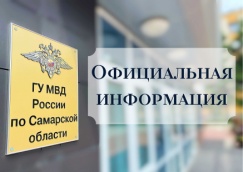 В Самарской области полицейские совместно с общественниками провели антинаркотический онлайн-урок со студентамиСтарший оперуполномоченный отделения по контролю за оборотом наркотиков Межмуниципального Отдела МВД России «Похвистневский» старший лейтенант полиции Борис Харитонов совместно с представителем Общественного совета при территориальном органе внутренних дел, имамом-хатыбом Похвистневской соборной мечети Наилем Курмаевым провели онлайн-урок со студентами Губернского колледжа города Похвистнево на тему «Сообщи, где торгуют смертью!».Полицейский рассказал присутствующим об ответственности за употребление, изготовление и сбыт наркотических средств. Особое внимание старший оперуполномоченный уделил пагубному влиянию наркотиков на здоровье человека и на будущее поколение. Борис Харитонов отметил, что склонение к употреблению запрещённых веществ также влечёт за собой уголовную ответственность.Представитель Общественного совета присоединился к предостережениям стража порядка и пояснил: «Наркотики и другие запрещённые вещества наносят большой вред не только употребляющим их людям, но и обществу в целом. Каждый из нас делает свой выбор и лучше всего, если этот выбор будет сделан в пользу здорового образа жизни, в пользу семейного благополучия».В рамках мероприятия среди студентов, обучающихся в Губернском колледже города Похвистнево, были распространены антинаркотические листовки с номерами телефонов для обращения. ГУ МВД России по Самарской области напоминает: сообщить об известных фактах распространения и потребления наркотических средств, и психотропных веществ можно: - на телефон дежурной части МО МВД России «Похвистневский» - 8(84656) 2-34-69. - на телефон дежурной части ГУ МВД России по Самарской области: 8(846) 278-22-22; 8(846) 278-22-23 (112 – с мобильных телефонов). - на официальный интернет-сайт https://63.мвд.рф через сервис «Прием обращений». По вопросам лечения или реабилитации наркозависимых звоните по телефону круглосуточной горячей линии ГБУЗ "Самарский областной клинический наркологический диспансер 8-927-692-16-07.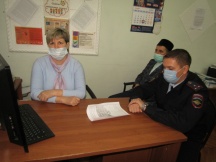 По итогам работы за 9 месяцев 2021 года подразделениями ОВД Самарской области выявлено 511 преступлений коррупционной направленностиГУ МВД России по Самарской области, в соответствии с установленной компетенцией, на постоянной основе реализуется комплекс мер по противодействию коррупции с учетом наиболее коррупциогенных отраслей экономики – в сферах распоряжения государственным и муниципальным имуществом, закупок для государственных и муниципальных нужд, жилищно-коммунального комплекса, землепользования, использования денежных средств, выделяемых на реализацию социально значимых целевых программ.Комплекс принятых организационных и практических мер свидетельствует о положительных результатах в рассматриваемой сфере.
По итогам работы за 9 месяцев 2021 года подразделениями ОВД Самарской области выявлено 511 преступление коррупционной направленности, из них - 481 тяжких и особо тяжких преступлений.
Выявлено 200 преступлений коррупционной направленности, совершенных в крупном и особо крупном размерах.
Акцент в работе сделан на борьбу со взяточничеством, в том числе должностными лицами органов государственной власти и местного самоуправления.Подразделениями по борьбе с коррупцией выявлено 212 преступлений против государственной власти, предусмотренных Главой 30 УК РФ.
Выявлено 130 преступлений по фактам взяточничества (ст. 290, 291, 291.1 УК РФ), из них - 33 факта взяточничества в крупном и особо крупном размерах.
Средняя сумма по выявленным фактам взяточничества составила 147 тыс. 580 рублей.В негосударственном секторе экономики выявлено 49 преступлений, предусмотренных ст. 201, 204 УК РФ. В суд направлено 7 уголовных дел, предусмотренных Главой 23 УК РФ «Преступления против интересов службы в коммерческих и иных организациях». Проведенный анализ фактов выявленных преступлений данной категории показал, что наиболее часто коррупционные проявления наблюдаются в следующих сферах:- сфера строительства: наиболее распространенные виды преступлений в данной сфере связаны с хищением бюджетных средств должностными лицами муниципальных учреждений и руководителями юридических лиц при исполнении муниципальных и государственных контрактов;- финансово – кредитная сфера: наиболее распространенные виды связаны с завладением денежными средствами частных лиц, с использованием служебного положения, а также с обналичиванием денежных средств;
- операции с недвижимым имуществом: в большинстве связаны с незаконным отчуждением, либо выдачей земельных участков, введением в эксплуатацию объектов недвижимости;- сфера образования: в данной сфере преобладают преступления, связанные с трудоустройством «мертвых душ», т.е работников, которые официально числятся в учреждениях, но фактически трудовую деятельность не осуществляют; необоснованное начисление премий; подписание актов выполненных работ;-сфера здравоохранения: наиболее распространены преступления, связанные с оформлением и выдачей документов, справок, оформлением инвалидности, постановкой ложных медицинских диагнозов.Особое внимание уделяется противодействию преступлениям в сфере исполнения государственных и муниципальных заказов, поскольку в связи со значительным ассигнованием бюджетных средств пресечение фактов нецелевого расходования и хищения выделяемых денежных сумм, а также коррупционных проявлений при их распределении, становится первоочередной задачей органов внутренних дел.За истекший период 2021 года по фактам преступлений, непосредственно связанным с осуществлением закупок для государственных и муниципальных нужд, возбуждено 44 уголовных дела.
Сотрудниками Следственного управления главка на постоянной основе изучаются уголовные дела о преступлениях коррупционной и экономической направленности на предмет наличия признаков легализации денежных средств и имущества, полученных преступным путем.Так, за 9 месяцев 2021 года по материалам сотрудников ОВД Самарской области возбуждено 48 уголовных дел о преступлениях, предусмотренных ст. 174.1 УК РФ, и 2 уголовных дела, предусмотренных ст. 174 УК РФ.
Оценивая коррупционные процессы, происходящие в регионе, руководством ГУ МВД России по Самарской области разработан и реализуется комплекс организационных мероприятий, направленный, прежде всего, на выявление и пресечение коррумпированности должностных лиц в органах государственной власти, профилактику и предотвращение тяжких коррупционных преступлений, в том числе, совершаемых должностными лицами различных уровней власти.Так, в Самаре в текущем году возбуждено уголовное дело в отношении зам. директора одного из муниципальных бюджетных учреждений культуры г. Самары, которая, злоупотребив должностными полномочиями, достоверно зная об отсутствии оборудования на объекте капитального ремонта, осуществляемого в рамках НП «Культура», подписала акт выполненных работ, причинив ущерб на сумму 1 172 009 рублей.В ходе оперативно-следственных мероприятий в рамках вышеуказанного уголовного дела выявлен факт легализации денежных средств, приобретенных в результате совершения преступления, путем заключения договоров с рядом юридических лиц при проведении капитального ремонта ДК на общую сумму 1 172 009 рублей, совершив финансовые операции в целях придания правомерного вида владению, пользованию и распоряжению, похищенными ранее денежными средствами. Уголовные дела соединены в одно производство, в настоящее время направлены в суд для рассмотрения по существу, материальный ущерб в размере 1 172 009 рублей погашен добровольно.В целях повышения эффективности противодействия преступности продолжено рабочее взаимодействие с органами прокуратуры, УФНС, Управлением федерального казначейства, Управлением федеральной антимонопольной службы, Счётной палатой Самарской области, МРУ Росфинмониторингом путем проведения совместных совещаний, а также обмена значимой информацией по данной линии. Решение задач по противодействию коррупционным преступлениям возможно лишь при тесном взаимодействии не только правоохранительных и федеральных органов исполнительной власти Самарской области, но и гражданского общества.
Напоминаю, что на территории Российской Федерации за совершение коррупционных правонарушений предусмотрена уголовная, административная, гражданско-правовая, а также дисциплинарная ответственность.В случаях обращения к вам с коррупционным предложением необходимо обратится с заявлением по месту жительства в ближайший отдел полиции, по телефону вызова экстренных служб 112, либо через сервисы приема сообщений:- в органы МВД;- органы прокуратуры;- в следственное Управление следственного комитета;- в Управление ФСБ.Устные сообщения и письменные заявления принимаются в правоохранительных органах независимо от места и времени совершения преступления (правонарушения) круглосуточно.Вы имеете право получить копию своего заявления с отметкой о его регистрации или талон-уведомление.В случае отказа принять заявление о совершении коррупционного преступления (правонарушения) Вы имеете право обжаловать незаконные действия в вышестоящих инстанциях, а также подать жалобу на неправомерные действия сотрудников правоохранительных органов.
Необходимо отметить, что анонимное обращение в правоохранительные органы не может служить поводом для возбуждения уголовного дела (п.7 ст. 141 УПК РФ), но в обязательном порядке проводится проверка указанных в нем доводов.Заместитель начальника УЭБиПКГУ МВД России по Самарской областиполковник полиции Михаил Александрович Федосеев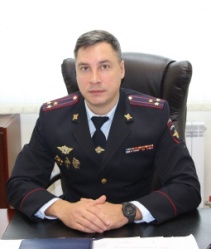  Приложение 1к Постановлению Администрации сельского поселения   Старый Аманак от 01.10.2021 №91а№ п/пВиды работСроки исполненияОтветственный исполнитель1.Рассмотрение заявления о предоставлении разрешения на  отклонение от предельных параметров разрешенного строительства, реконструкции объекта капитального строительства и подготовка Заключения о проведении публичных слушанийВ течение  трех рабочих днейКомиссия2.Постановление                     о проведении публичных слушаний по вопросу предоставления разрешения на  отклонение от предельных параметров разрешенного строительства, реконструкции объекта капитального строительстваНе позднее трех дней со дня получения заключения КомиссииАдминистрация сельского поселения  Старый Аманак3.Опубликование Постановления                     о проведении публичных слушаний по вопросу предоставления разрешения на  отклонение от предельных параметров разрешенного строительства, реконструкции объекта капитального строительства и разместить на официальном  сайте   в сети ИнтернетС учетом периодичности выпуска газетыАдминистрация сельского поселения  Старый Аманак4.Направление письменных сообщений о проведении публичных слушаний правообладателям земельных участков, имеющих общие границы с земельным участком, применительно к которому запрашивается разрешениеНе позднее 10 дней со дня принятия постановления о назначении публичных слушаний Комиссия по подготовке проекта правил землепользования и застройки сельского поселения  Старый Аманак5.Прием письменных замечаний и предложений  граждан, юридических лиц по вопросу предоставления разрешения на  отклонение от предельных параметров разрешенного строительства, реконструкции объекта капитального строительстваПрекращается за                           7 дней до окончания срока проведения  публичных слушанийКомиссия по подготовке проекта правил землепользования и застройки сельского поселения  Старый Аманак6.Проведение публичных слушаний для  граждан по обсуждению предоставления разрешения на отклонение от предельных параметров разрешенного строительства, реконструкции объекта капитального строительства25 дней Комиссия по подготовке проекта правил землепользования и застройки сельского поселения Старый Аманак7.Подготовка Заключения о результатах публичных слушанийВ течение 5 дней после окончания публичных слушанийКомиссия по подготовке проекта правил землепользования и застройки сельского поселения Старый Аманак8.Опубликование Заключения                       о результатах публичных слушаний                       в газете «Аманакские Вести»В течение 3 дней с момента подготовки заключения о результатах слушаний  Администрация сельского поселения  Старый Аманак9.Подготовка рекомендаций о предоставлении разрешения на отклонение от предельных параметров разрешенного строительства, реконструкции объекта капитального строительства или об отказе в предоставлении такого разрешения с указанием причин принятого решения и направление его Главе сельского поселения Старый АманакВ срок не превышающий 10 дней со дня опубликования заключения о результатах публичных слушаний      Комиссия по подготовке проекта правил землепользования и застройки сельского поселения Старый Аманак10.Издание постановления о предоставлении разрешения на отклонение от предельных параметров разрешенного строительства, реконструкции объекта капитального строительства или об отказе в предоставлении такого разрешения с указанием причин принятого решенияВ течение  3-х дней с момента поступления рекомендаций  Администрация сельского поселения  Старый Аманак11.Опубликование постановления                          о предоставлении разрешения на отклонение от предельных параметров разрешенного строительства, реконструкции объекта капитального строительства или об отказе в предоставлении такого разрешения В течение 3 дней с момента издания Постановления Администрация сельского поселения  Старый Аманак               Глава сельского поселения 		               Глава сельского поселения 		                                       Т.А.Ефремова                                       Т.А.Ефремова                                       Т.А.ЕфремоваРОССИЙСКАЯ ФЕДЕРАЦИЯАДМИНИСТРАЦИЯСЕЛЬСКОГО ПОСЕЛЕНИЯСТАРЫЙ АМАНАКМУНИЦИПАЛЬНОГО РАЙОНАПОХВИСТНЕВСКИЙСАМАРСКОЙ ОБЛАСТИП О С Т А Н О В Л Е Н И Е26.10.2021г. № 94-аСтарый АманакО предоставлении разрешения на условно разрешенный вид использования земельного участка, с кадастровым  номером 63:29:0000000:ЗУ1, площадью    147 кв.м, расположенного по адресу: Самарская область, Похвистневский район,                         с. Старый Аманак,  ул. Центральная, 41/5РОССИЙСКАЯ ФЕДЕРАЦИЯАДМИНИСТРАЦИЯСЕЛЬСКОГО ПОСЕЛЕНИЯСТАРЫЙ АМАНАКМУНИЦИПАЛЬНОГО РАЙОНАПОХВИСТНЕВСКИЙСАМАРСКОЙ ОБЛАСТИП О С Т А Н О В Л Е Н И Е26.10.2021г. № 94-аСтарый АманакО предоставлении разрешения на условно разрешенный вид использования земельного участка, с кадастровым  номером 63:29:0000000:ЗУ1, площадью    147 кв.м, расположенного по адресу: Самарская область, Похвистневский район,                         с. Старый Аманак,  ул. Центральная, 41/5Российская Федерация  Самарская областьмуниципальный район    ПохвистневскийАДМИНИСТРАЦИЯ сельского поселения        Старый  Аманак  ПОСТАНОВЛЕНИЕ    22.10.2021 № 94-БОб утверждении положения о составе,Порядке подготовки генерального плана сельского поселения Старый Аманак муниципального района ПохвистневскийСамарской области, порядке подготовки изменений и внесения  их в Генеральный планРоссийская Федерация  Самарская областьмуниципальный район    ПохвистневскийАДМИНИСТРАЦИЯ сельского поселения        Старый  Аманак  ПОСТАНОВЛЕНИЕ    22.10.2021 № 94-БОб утверждении положения о составе,Порядке подготовки генерального плана сельского поселения Старый Аманак муниципального района ПохвистневскийСамарской области, порядке подготовки изменений и внесения  их в Генеральный планУЧРЕДИТЕЛИ: Администрация сельского поселения Старый Аманак муниципального района Похвистневский Самарской области и Собрание представителей сельского поселения Старый Аманак муниципального района Похвистневский Самарской областиИЗДАТЕЛЬ: Администрация сельского поселения Старый Аманак муниципального района Похвистневский Самарской областиАдрес: Самарская область, Похвистневский          Газета составлена и отпечатана                                                                район, село Старый Аманак, ул. Центральная       в администрации сельского поселения                                                        37 а, тел. 8(846-56) 44-5-73                                             Старый Аманак Похвистневский район                                                      Редактор                                                                                               Самарская область. Тираж 100 экз                                                      Н.А.Саушкина